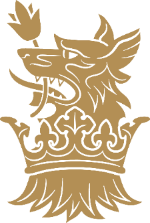 Sedbergh SchoolBoard of GovernorsChairman: 	Hugh M Blair  CPFAManagement consultant, former Sedbergh parent (four children through the School).  Former partner in KPMG now investing the technology and services sector.Ex Officio:A Representative of The Most Revd & Rt Hon The Lord Archbishop of York[The Ven Nick J W Barker, Archdeacon of Auckland]Retired Anglican priest; former parent (four children through the School).  Old Sedberghian.  Safeguarding Governor.Her Majesty’s Lord Lieutenant of Cumbria[Mrs Claire T Hensman]Board member of University of Cumbria, former High Sheriff of Cumbria and non-executive Director of Westmorland Hospital NHS Trust; previously Deputy Pro-Chancellor of Lancaster University.Representative:Dr Emma J L Waring  MA (Cantab), LLM (Harvard)[St. John’s College, Cambridge]Property Law lecturer at University of York, formerly Fellow and College Lecturer in Law at St John’s College, Cambridge. Interviewer for Harvard Law School.  Chair of the Education Sub-Committee.Co-optive:Mrs Louise Bates  BADirector, Bannister Bates Property Lawyers; former Casterton and Sedbergh parent.A Jeremy N Bedford  BAInvestment consultant with Active Partners; Old Sedberghian and Morehead Cain Scholar. Formerly Partner of Fulcrum Asset Management, Vice President of Salomon Brothers Investment Banking and Equity, Executive Director Equity of Morgan Stanley and Head of Equity Sales for UK, SA and US Investec Bank.  Chairman of the Sedbergh School Foundation.John D Campbell  OBE  FRSACurrent parent.  Former Global Head of Strategic Clients, Aberdeen Standard Investment. A member of the British Army Cresta Team 1986-87.Ian W Durrans  BA (Oxon)Private equity consultant; former senior partner at PwC with over 25 years’ experience of multinational deals for both private equity and corporate clients.  Old Sedberghian.Sir Roger Gifford  MA (Oxon)UK head of Skandinaviska Enskilda Banken (SEB).  Patron of MyBnk; Trustee of the St Paul’s Cathedral Foundation; Chairman of English Chamber Orchestra & Music Society, the City Music Foundation and the Tenebrae Choir.  Former Lord Mayor of London.  Old Sedberghian.Richard J Gledhill  MA (Cantab)  [Chairman of the Executive Committee]Member of the Natural Environment Research Council Executive Board.  Commissioner on the Board of the Independent Commission for Aid Impact.  Formerly leader of PricewaterhouseCoopers global climate change network and a member of the cabinet of the G20 Taskforce on Low Carbon Prosperity.  Old Sedberghian.  Chairman of Sedbergh School International Ltd.Lt Gen Sir Andrew R Gregory  KBE, CB, MA (Cantab)Commander of SSAFA.  Master Gunner, St James’s Park.  Retired Deputy Chief of the Defence Staff (People).  Old Sedberghian.Richard N Papworth  BA (Oxon)Former parent.  Retired Divisional Managing Partner with Addleshaw Goddard LLP, Leeds.  Governor with oversight of health and safety in the School.Michael R Piercy  BAHeadmaster of The New Beacon School, Sevenoaks.John H B Warburton-LeeCurrent parent.  Director of AWL Images Ltd, a premium brand travel image library, and farmer.  Former officer in the Welsh Guards, including leading overland expeditions through North and South America, and Africa.Clerk to the Governors & Bursar:P S Marshall, TD